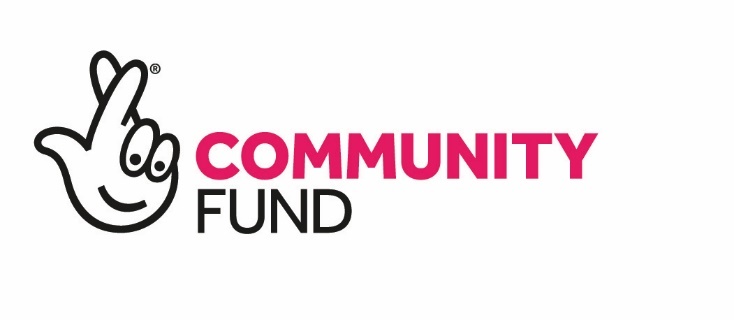 The National Lottery Community FundGrant AnnouncementDate: 12th August 2020Number of grants: 34Total Awarded: £2,138,400ProjectLocalityPress SummaryAwardedProgrammeBravehearts NINorthern Ireland wideBravehearts NI provides information and support to people in Northern Ireland with Congenital Heart Disease (CHD). They are using a £10,000 grant to provide members with healthy food, electric/oil top up cards, online games and exercise equipment during the COVID-19 pandemic to improve the health and well-being of people with CHD.£10,000Awards for All CAUSE NINorthern Ireland wideCAUSE NI, based in east Belfast, is using a £10,000 grant to support families across Northern Ireland caring for someone with a complex mental health problem during the COVID-19 pandemic and beyond. They are using the funding to deliver support, guidance and reassurance remotely to carers at this difficult time.£10,000Awards for All HERe NINorthern Ireland wideHERe NI is using a £499,861 to run their ‘Building Resilience Levels of Young People from Same Sex Families’ project over the next five years. The project aims to improve the lives of young people aged 8-25 who come from a same-sex family in Northern Ireland by enhancing their support structures at home, school, college and employment.  The project offers one-to-one support helping with stress management and building confidence, support hubs in Belfast, Newry and Foyle for young people and their primary carers to communicate in a proactive and positive way, education to develop young people’s understanding of those from same-sex families and to create a toolkit filled with information and resources to assist those engaging with young people from a same-sex family. The project is initially being rolled out online and via telephone until social distancing restrictions under COVID-19 are lifted. It aims to address issues of social isolation, invisibility, alienation and marginalisation.£499,861Empowering Young PeopleKeep Northern Ireland BeautifulNorthern Ireland wideKeep Northern Ireland Beautiful is using a £77,071 grant to run their ‘Food for Thought’ project which provides practical and environmental activities to boost community mental and physical health in response to the COVID-19 pandemic. The money is being used to distribute resource packs to community groups including fruit growing kits, vegetable growing kits, tree growing kits, wildflower growing, catering for rural and urban growing locations as well as planting equipment and compost where needed. The funding is also being used to develop the group’s website and to create online videos, how-to guides, toolkits and to host webinars for groups to learn how to use the packs correctly.   £77,071People and CommunitiesNational Autistic SocietyNorthern Ireland wideThe National Autistic Society is using a £10,000 grant to introduce a Northern Ireland specific helpline to support people with autism, providing them with information and support relating to COVID-19. The funding is also being used to reopen the playground at their Autism Centre in Carryduff each weekend for children and families to use.£10,000Awards for All SANDS (Stillbirth and neonatal death society)Northern Ireland wideSANDS is using a £26,216 grant to transform their services across Northern Ireland given their increased reach and engagement on their online and virtual platforms due to the COVID-19 pandemic. The project is supporting bereaved families, pregnant women and NHS by providing bereavement support remotely through increased capacity on the SANDS accredited helpline and a 24/7 monitored online forum for families, support meetings offered via Zoom or Skype, memory boxes for all hospitals and bereavement midwives, and up-to-date information on new arrangements for registration of death and funerals. £26,216People and CommunitiesThe British Diabetic AssociationNorthern Ireland wideThe British Diabetic Association is using a £190,620 grant to provide online and telephone services to people living with diabetes across Northern Ireland in response to the COVID-19 pandemic. The project helps reduce feelings of loneliness and isolation during long periods of social distancing by enabling people with diabetes to share their COVID-19 challenges with others, increase knowledge and understanding around COVID-19 and diabetes, myth busting and equipping people to understand trustworthy information so they can best self-manage and live safely with diabetes during the pandemic.£190,620People and CommunitiesFitmoms & KidsAntrim and NewtownabbeyFitmoms and Kids, based in Newtownabbey, is using a grant of £10,000 to deliver mental health workshops for mothers across the Antrim and Newtownabbey council area, who have a child with Autism and other behavioural/communication disorders. The project provides a space for mothers to come together and build relationships with each other whilst actively caring for their mental health. The funding is being used to host workshops, counselling, hypnosis, and holistic therapies. £10,000Awards for All Tannaghmore Parents AssociationAntrim and NewtownabbeyTannaghmore Primary School Parents Association is using a £1,840 to re-locate their outdoor play activity equipment to two local schools in Crumlin and Glenariff so that children and young people from these communities can benefit from the positive impacts of outdoor play, as Tannaghmore Primary School is closing and no longer needs the equipment. £1,840Awards for AllKilcooley Community Forum LtdArds and North DownKilcooley Community Forum (KCF), based outside Bangor, is using a £5,400 grant to produce a piece of theatre with local women that reflects their lives. The production will be written and performed by the woman involved, many of whom have experienced poor mental health. This project encourages empowerment, the building of strong relationships, peer support and learning new skills. £5,400Awards for All Happy Hours Club, BanbridgeArmagh, Banbridge and CraigavonHappy Hours Club, based in Banbridge, is using a £3,000 grant to distribute food parcels to older people who are unable to leave their homes due to the COVID-19 pandemic, helping reduce additional worries during this time.£3,000Awards for AllBlind in Business Charitable TrustBelfastBlind in Business Charitable Trust, based in south Belfast, is using a £9,417 grant to help blind and visually impaired young people, aged 13-15, complete homework tasks in preparation for returning to school. The sessions are taking place via telephone and are helping young people develop their confidence in their own abilities. £9,417Awards for All Glen Community Parent/Youth GroupBelfastGlen Parent and Youth Group, based in west Belfast, is using a £7,130 grant to provide counselling sessions to people in the community experiencing mental ill health as a result the COVID-19 pandemic and lockdown restrictions. The money is also being used to purchase PPE and cleaning equipment to be used when the centre reopens.£7,130Awards for All John Paul 2 Youth ClubBelfastJohn Paul 2 Youth Club, based in north Belfast, is using a grant of £10,000 to run an inter-generational history project to capture and record knowledge of the local area over the last 50 years. Those involved will create a book of memories and photos gathered from local people, covering five decades of local history which can be enjoyed by the wider community.£10,000Awards for All Lagmore Youth ProjectBelfastLagmore Youth Project, based in west Belfast, is using an £8,050 grant to provide socially distanced activities to support the community during the COVID-19 pandemic. Activities include a health and well-being treasure trail, cinema events, community clean ups and art projects. The money is also being used to produce online broadcast events with entertainers and interactive events to provide entertainment for all members of the community.£8,050Awards for All Ledley Hall Boys' and Girls' Club Trust LimitedBelfastLedley Hall Boys’ and Girls’ Club, based in east Belfast, is using a £9,759 grant to run a street-based outreach programme for young people, aged 9-25 years, helping them make healthy life choices and improve their health and well-being following the COVID-19 lockdown.£9,759Awards for AllNorthern Ireland Refugees and Asylum Seekers Women Association (BOMOKO NI)BelfastThe Northern Ireland Refugees and Asylum Seekers Women Association (BOMOKO NI), based in south Belfast, is using a £4,100 grant to deliver online English Lessons for refugee and asylum seeker women, to produce a lockdown diary for refugee and asylum seeker children and to organise online cookery demonstrations. The project promotes positive mental well-being by supporting women to learn English, give children the opportunity to express their feelings during the COVID-19 pandemic and to encourage people to learn new cookery skills.£4,100Awards for All Springboard Opportunities LimitedBelfastSpringboard Opportunities, based in north Belfast, is using a £10,000 grant to establish a youth led peer support group aimed at vulnerable young people who are experiencing loneliness, boredom and isolation as a result of the COVID-19 pandemic. The digital online drop-in facility is being staffed by trained young people to provide friendship and assistance to help other young people maintain positive mental health and well-being.£10,000Awards for All Building Communities Resource Centre LtdCauseway, Coast and GlensBuilding Communities Resource Centre, based in Ballymoney, is using a £2,756 grant to provide activities and support to local people during the COVID-19 pandemic. The group are developing activity packs for older people and children/young people, to keep their minds active and engaged during this time.£2,756Awards for All Dungiven Regeneration ClubCauseway, Coast and GlensDungiven Regeneration Group is using a £4,960 grant to reorganise their centre to create maximum space so activities can resume with social distancing measures in place as required by COVID-19 restrictions. The funding is being used to provide hand sanitizer, washing stand and stationery. £4,960Awards for All Multiple Sclerosis Society Coleraine & District GroupCauseway, Coast and GlensMultiple Sclerosis Society Coleraine and District Group is using a £52,510 grant to run exercise classes and reflexology sessions to help people with their MS symptoms and to improve their mental and physical well-being. The project will run for five years and the group are also using the funding to purchase exercise equipment and IT equipment to run the project. £52,510People and CommunitiesNorth Coast Community TransportCauseway, Coast and GlensNorth Coast Community Transport is using a £500,000 grant to run their ‘Wheels to Wellbeing’ project over the next four years. The group are using fully adapted buses and vehicles to provide transport for older people and vulnerable adults living in rural areas across the Causeway Coast and Glens Borough. The project enables users to attend hospital/medical appointments and other recreational activities to improve their health and well-being.£500,000People and CommunitiesPlayhouse Activity CentreCauseway, Coast and GlensPlayhouse Activity Centre, based in Coleraine, is using a £7,800 grant to deliver more outdoor activities so children can still go to the centre while adhering to the social distancing requirements of COVID-19 guidance. The funding is also being used to purchase outdoor clothing for the children.£7,800Awards for All REACH PortrushCauseway, Coast and GlensREACH Portrush is using a £5,550 grant to support people who are isolating due to COVID-19 by providing groceries. The project helps relieve additional worries during this time and reduce isolation.£5,550Awards for All Ballymagroarty Hazelbank Community PartnershipDerry and StrabaneBallymagroarty and Hazelbank Community Partnership, based in Derry/Londonderry, is using a £9,600 grant to stage an outdoor cinema and street entertainment at various locations throughout the Foyleside DEA to bring fun and enjoyment to the residents following the COVID-19 lockdown.£9,600Awards for All Equine Enrichment C.I.C.Derry and StrabaneEquine Enrichment, based in Derry/Londonderry, is using a £9,920 grant to provide innovative mental health programmes for people with Autism and those experiencing mental health issues as a result of COVID-19. The intergenerational project includes equine assisted personal development, social and therapeutic horticulture and creative arts to help improve mental well-being, increase self-esteem, confidence and the opportunity to spend time outdoors to reduce anxiety caused by the COVID-19 pandemic. £9,920Awards for All Foyle Women's AidDerry and StrabaneFoyle Women’s Aid, based in Derry/Londonderry, is using a £10,000 grant to run an online project for families to enjoy together at home including exercise, health, mindfulness, meditation, arts and music. The project offers ongoing support to families with any challenges and difficulties they are experiencing during the COVID-19 pandemic. As restrictions ease, the group plan to offer outdoor small group sessions as a steppingstone to moving back to full service.£10,000Awards for All La Dolce Vita ProjectDerry and StrabaneLa Dolce Vita, based in Derry/Londonderry, is using a £9,360 grant to support families who are experiencing domestic abuse during the COVID-19 pandemic. The funding is being used to raise awareness of their services, to produce safety information cards, and to purchase equipment to carry out their online work. The group are also using the money to produce short videos to reassure people of the support available, inform people of the safety plan process so that they can reach out for help and leave their abusive environment, and coping videos to support those currently trapped in an abusive environment. £9,360Awards for All Women's Centre Derry LtdDerry and StrabaneWomen's Centre Derry (WCD) is using a £97,960 grant to run their ‘Recover, Rebuild, Renew’ project which provides child development and mental health support services for children aged 0-4 and their mothers during and after the COVID-19 pandemic. Programmes and activities have been developed based on the needs, information and feedback expressed by families over the lockdown period and include mental well-being programmes and parent support programmes. £97,960 People and CommunitiesNorthern Ireland Community Addiction Service LtdFermanagh and Omagh, BelfastThe Northern Ireland Community Addiction Service is using a £499,420 grant to deliver their ‘Recovery Together’ project in the Fermanagh, Omagh and Belfast council areas to reduce substance abuse among people over the age of 18. The project will provide addiction recovery support to help people transition beyond the treatment cycle through a more compassion-based approach to relapse prevention. Recovery Together provides a safe space for people so they can develop their own recovery community, as well as providing support and links to a range of services beyond their drug or alcohol use, such as support with housing, navigating the welfare system or accessing employment opportunities.
£499,420People and CommunitiesSunnylands & Woodburn Community Development GroupMid and East AntrimThe Sunnylands and Woodburn Community Development Group, based in Carrickfergus, is using a £5,000 grant to provide essential packs which include bread, milk, canned food and hand sanitiser, barbeque packs, activity packs and weekly dinners for older members of the community during the COVID-19 pandemic.  The project helps keep the community engaged and reduces isolation.£5,000Awards for All Rainbow Daycare (Eglish) LtdMid UlsterRainbow Community Childcare, based in Eglish, is using a £10,000 grant to purchase equipment and resources including PPE to enable the Childcare Centre to reopen and provide a safe and caring environment for local children. The funding is also being used to train staff on COVID-19 Infection Prevention and Control and purchase PPE equipment. £10,000Awards for All Tamlaghtmore Silver BandMid UlsterTamlaghtmore Silver band, based in Cookstown, is using a £1,100 grant to purchase secure filing cabinets to house their current music library cupboards. The new filing system helps create more space to facilitate socially distanced rehearsals as the COVID-19 lockdown restrictions are eased.£1,100 Awards for All Community Restorative Justice Newry/ArmaghNewry, Mourne and DownCommunity Restorative Justice Newry/Armagh, based in Newry, is using a £10,000 grant to purchase iPads for children and young people, aged 5-16, who live across south Armagh and do not have access to digital media. The project enables pupils to take part in online learning while at home due to the COVID-19 pandemic. £10,000Awards for All 